Уважаемые жители Петровск-Забайкальского района! Внимание! Тонкий лёд!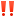 	С наступлением низких температур и формированием первого тонкого льда многократно возрастает риск провала людей и транспортных средств под лёд. Осенний лед в период с ноября по декабрь месяц (до наступления устойчивых морозов), непрочен. Скрепленный вечерним или ночным холодом, он еще способен выдерживать небольшую нагрузку, но днем, быстро нагреваясь от просачивающейся через него талой воды, становится пористым и очень слабым, хотя сохраняет достаточную толщину.	Ежегодно тонкий лед становится причиной гибели людей!
Как правило, среди погибших чаще всего оказываются дети и рыбаки. Избежать происшествий можно, если соблюдать правила безопасности.
	Напоминаем простые правила оказания первой медицинской помощи пострадавшему:
1. При попадании жидкости в дыхательные пути, пострадавшему необходимо очистить полость рта, уложить его животом на колено так, чтобы голова свисала к земле и, энергично нажимая на грудь и спину, удалить воду из желудка и легких.
2. Приступить к выполнению искусственного дыхания.
3. Немедленно вызвать скорую медицинскую помощь.
Безопасность начинается с тебя!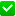 Отдел по делам ГО и ЧСадминистрации муниципального района  «Петровск-Забайкальский район»